ワークシート色鉛筆で表現する	年　　　　　　組　　　　　　番P.26いわさきちひろの「子犬と雨の日の子どもたち」は水彩絵の具で描かれたものですが，この作品の一部分を色の変化に着目しながら色鉛筆で描き写していきましょう。また，その際P.29「タッチの工夫」のハッチングや点描を使って，様々な色鉛筆の描き方にも挑戦しましょう。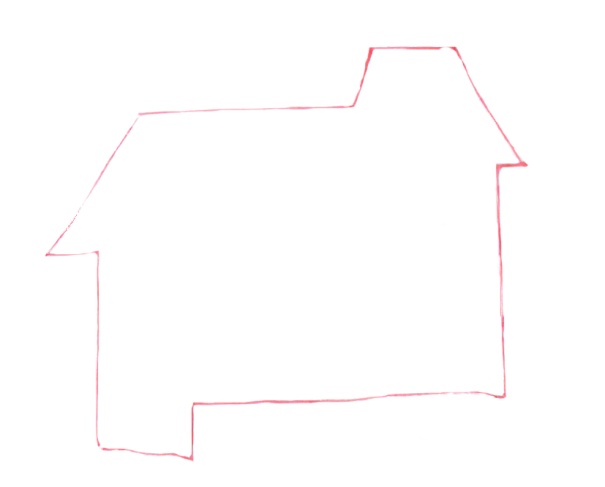 P.5「色相環」の内側の連続する色の変化を持っている色鉛筆を使って，「ぼかし」で描いてみましょう。